Український державний університет залізничного транспортуЦЕНТР ЗАБЕЗПЕЧЕННЯ ЯКОСТІ ВИЩОЇ ОСВІТИРезультати опитуванняздобувачів першого (бакалаврського) рівня вищої освітиосвітньої програми «Телекомунікаційні системи та мережі»(14 грудня 2020 – 18 грудня 2020)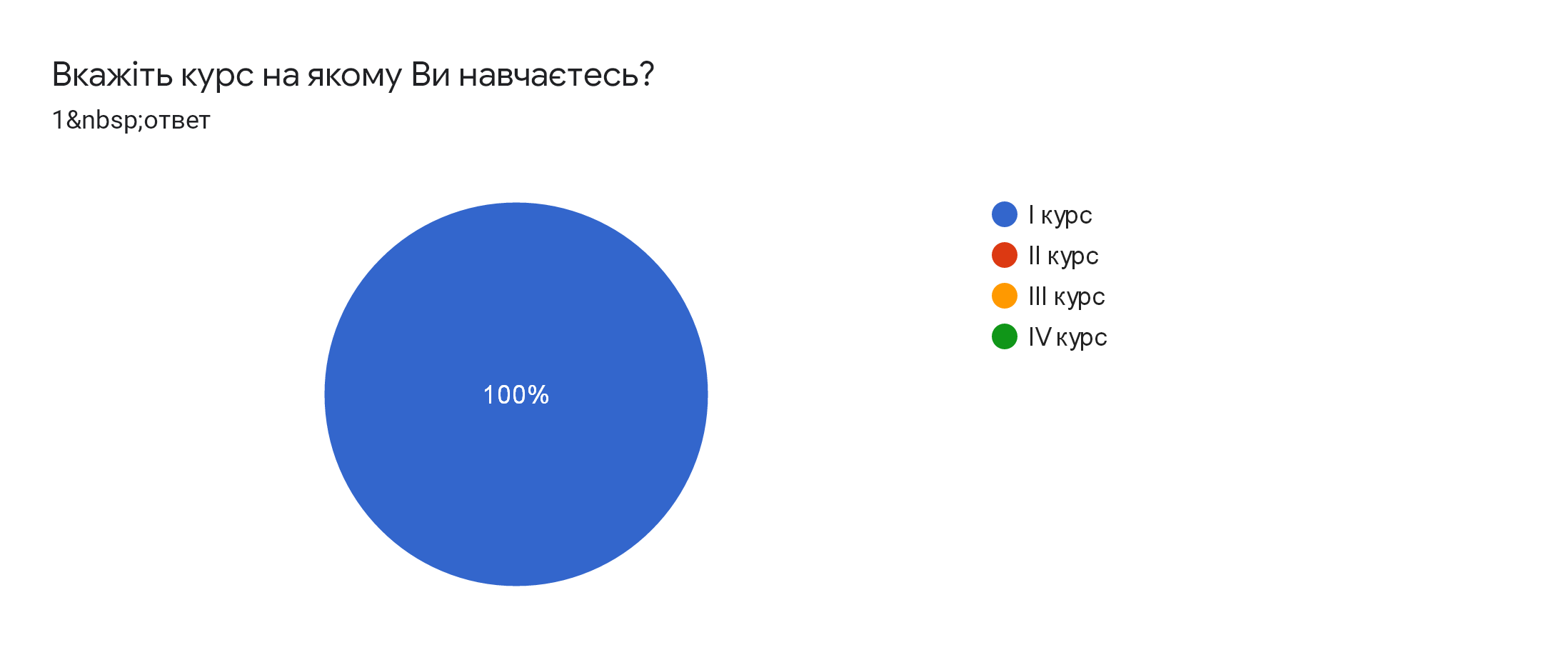 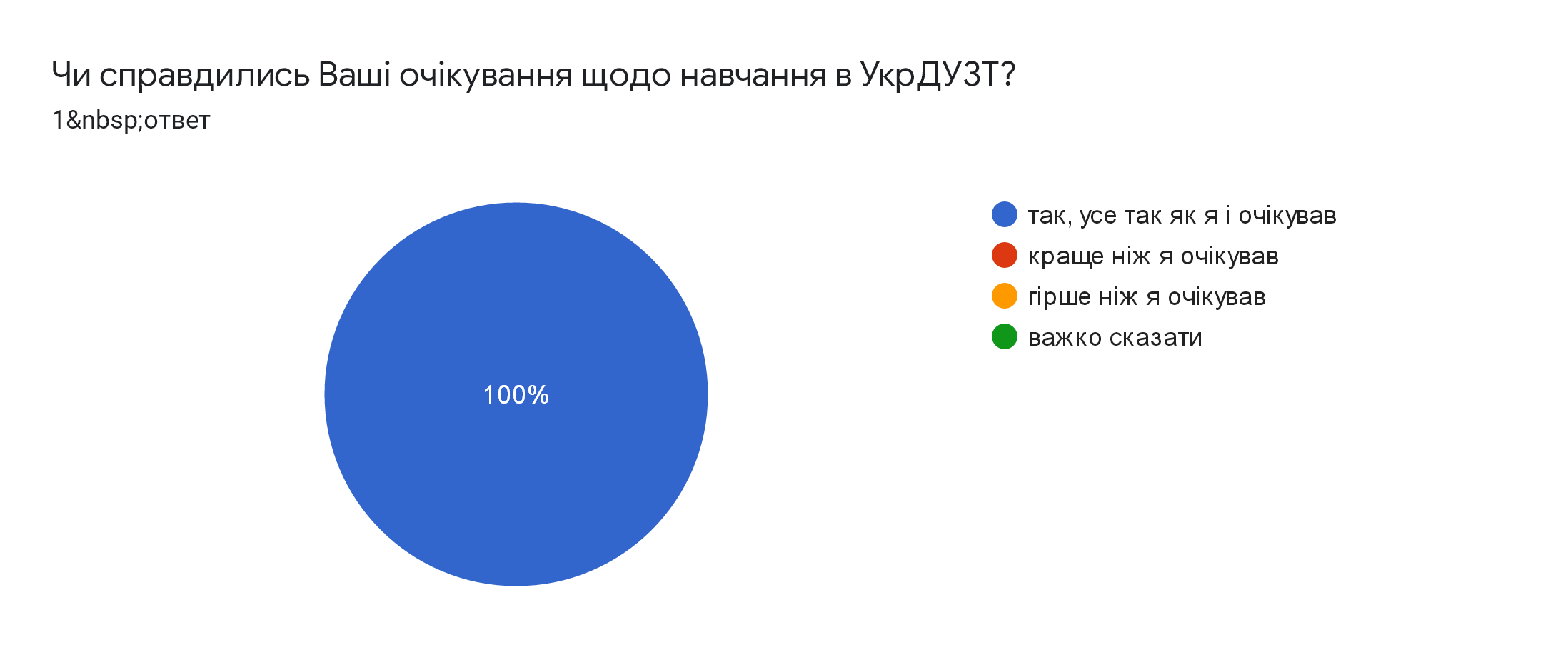 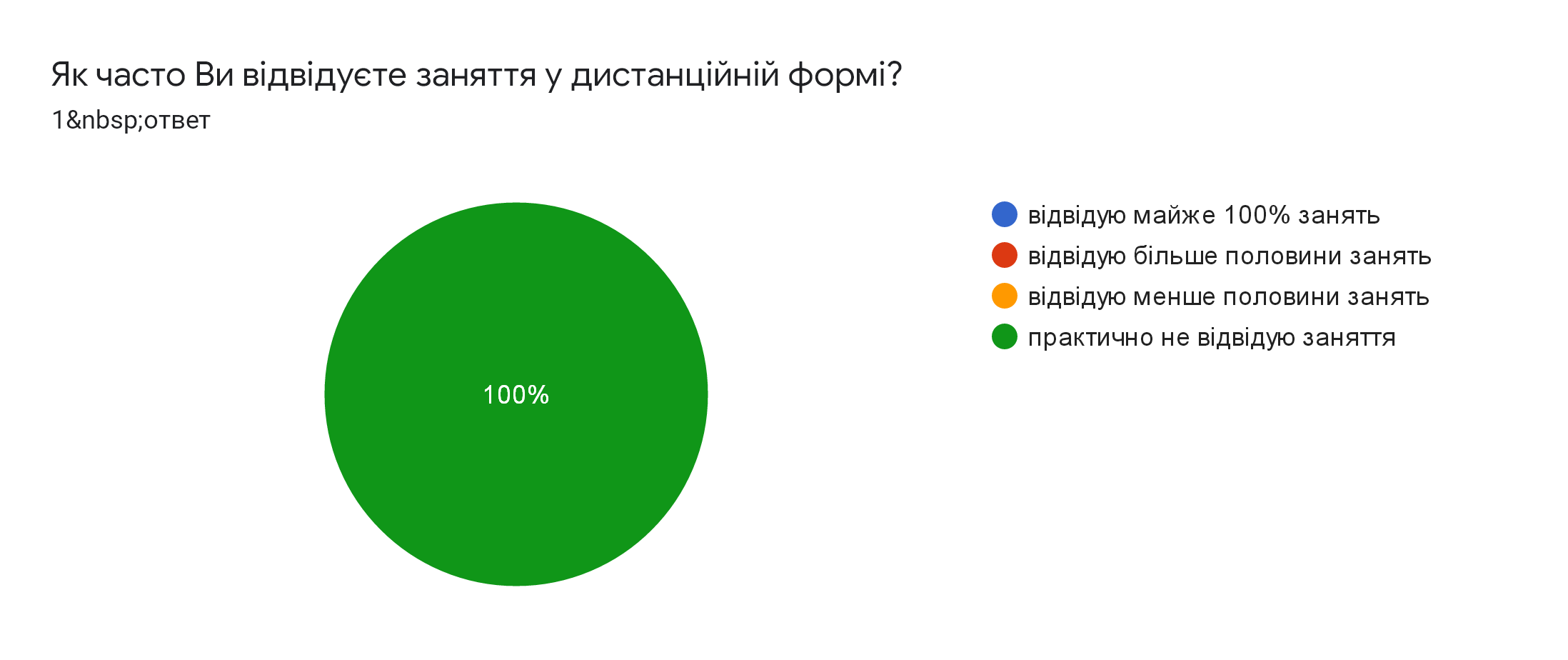 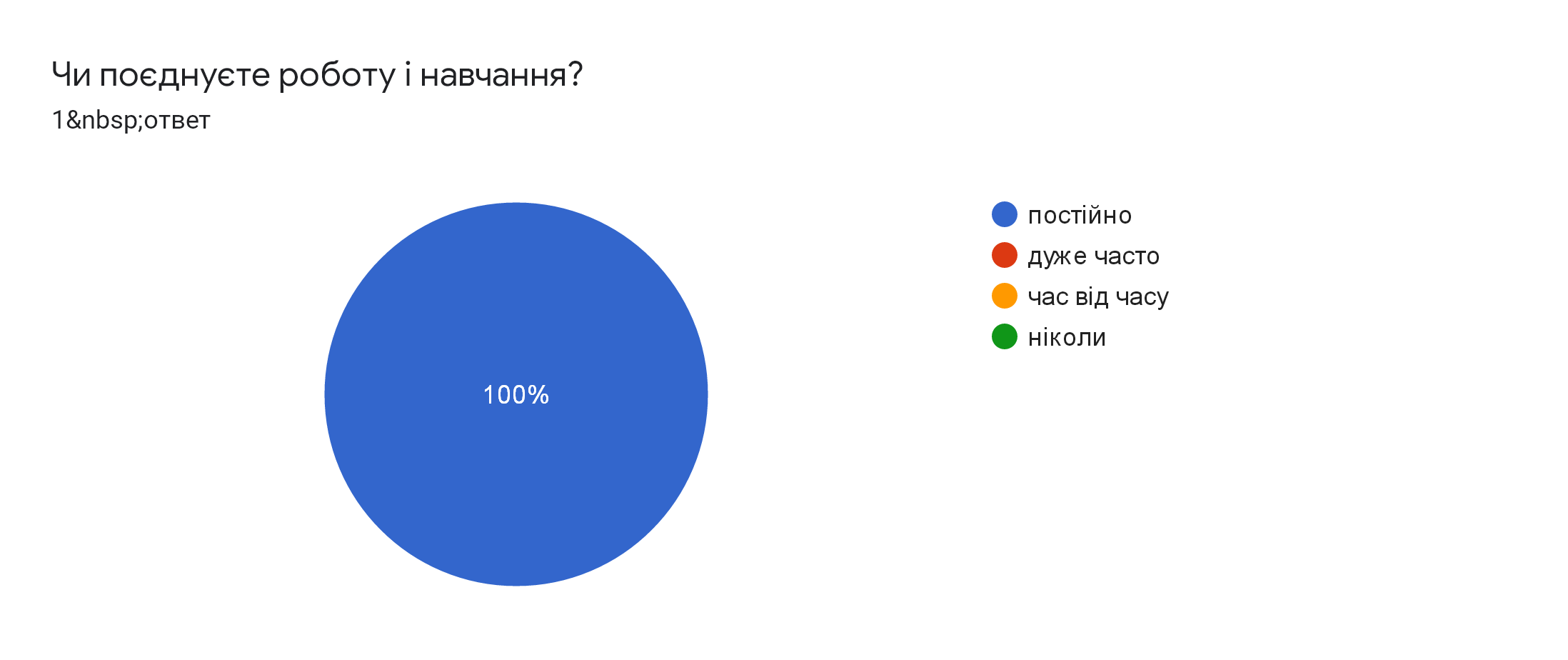 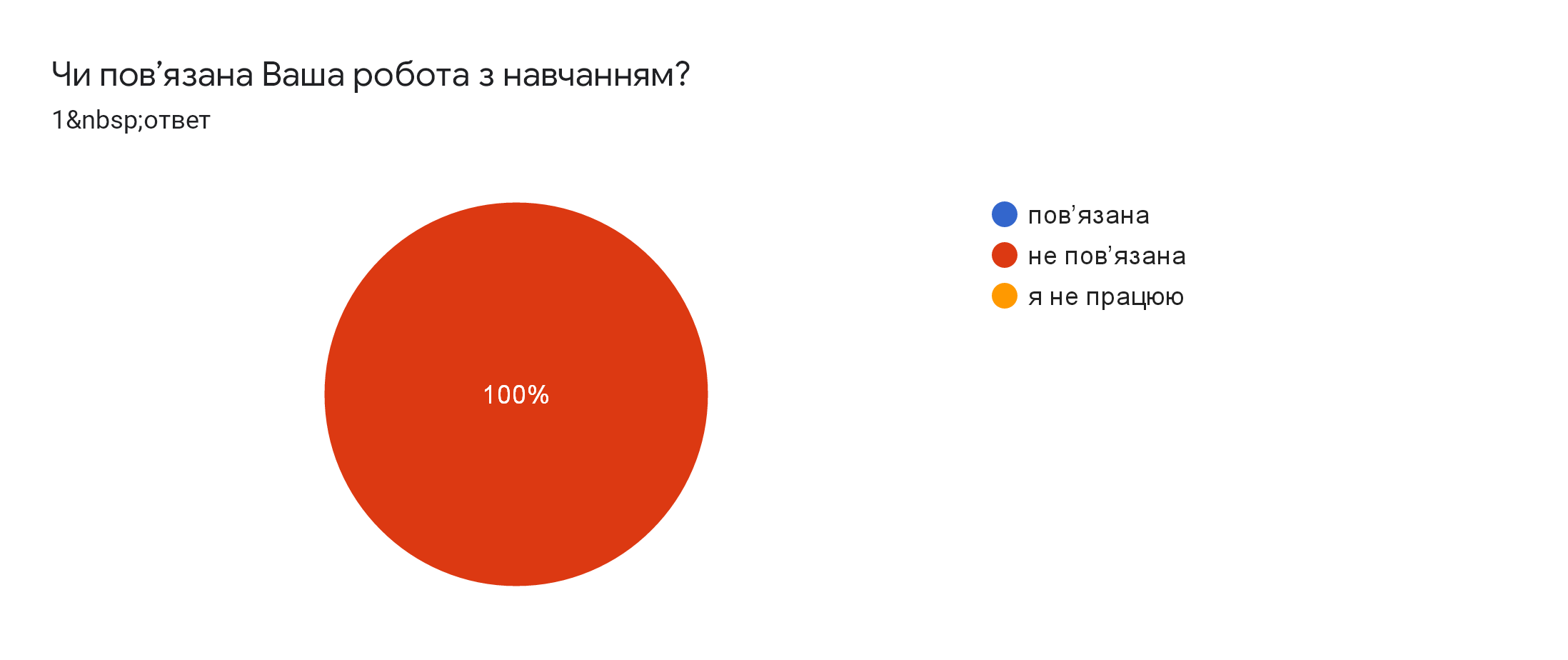 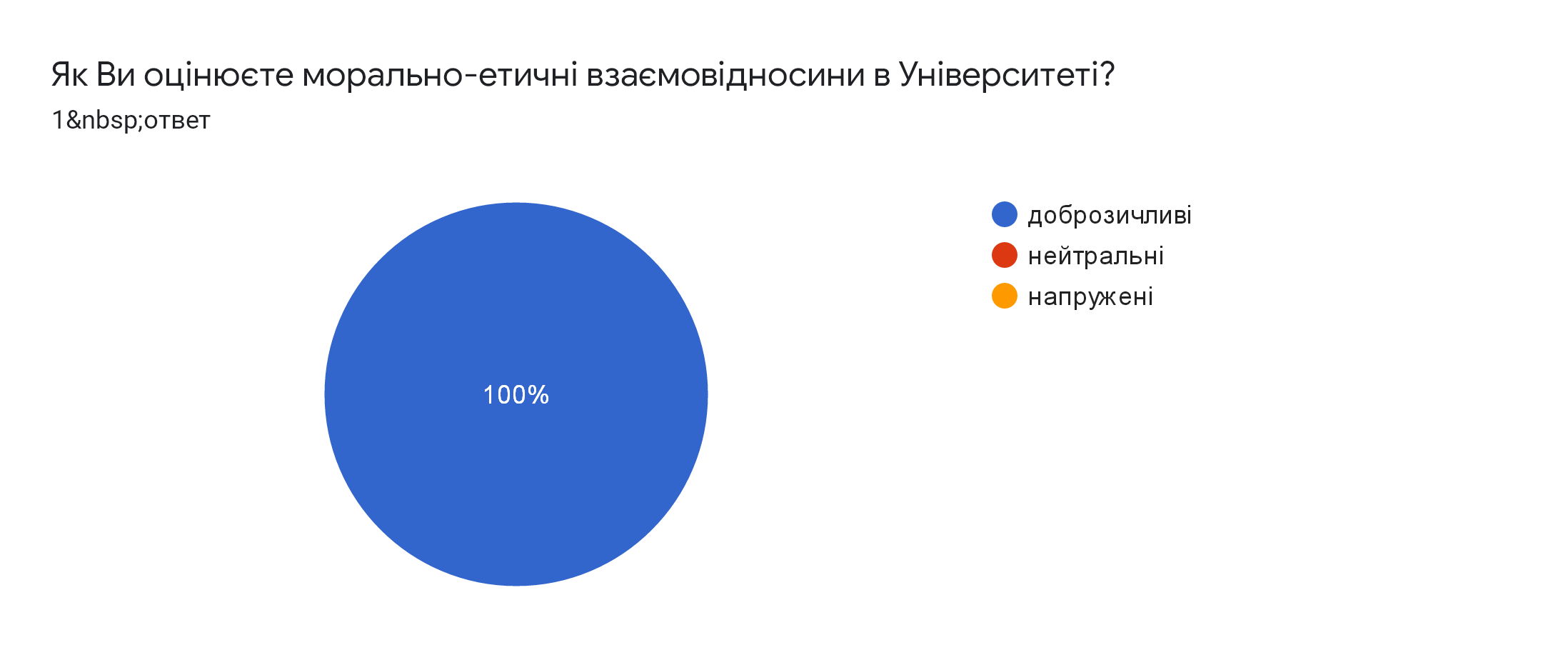 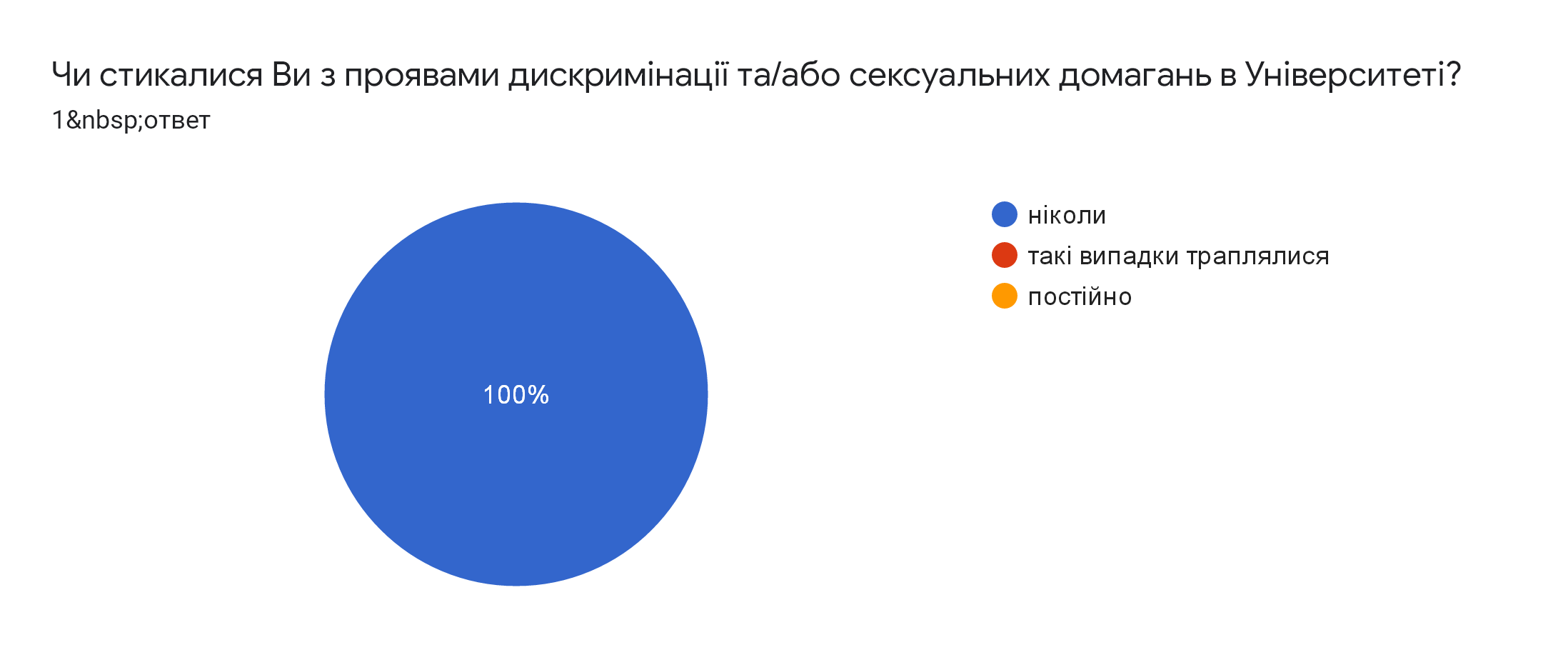 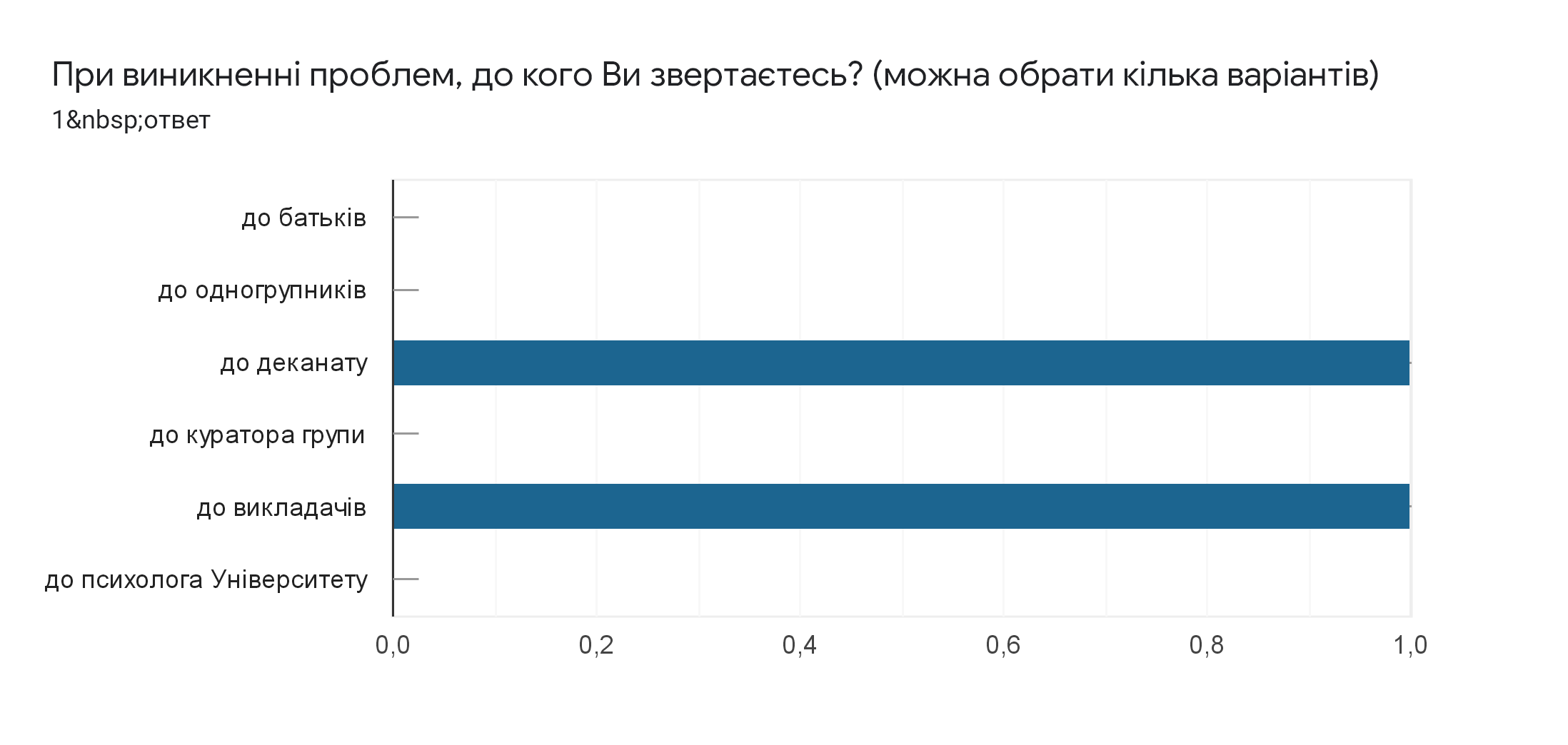 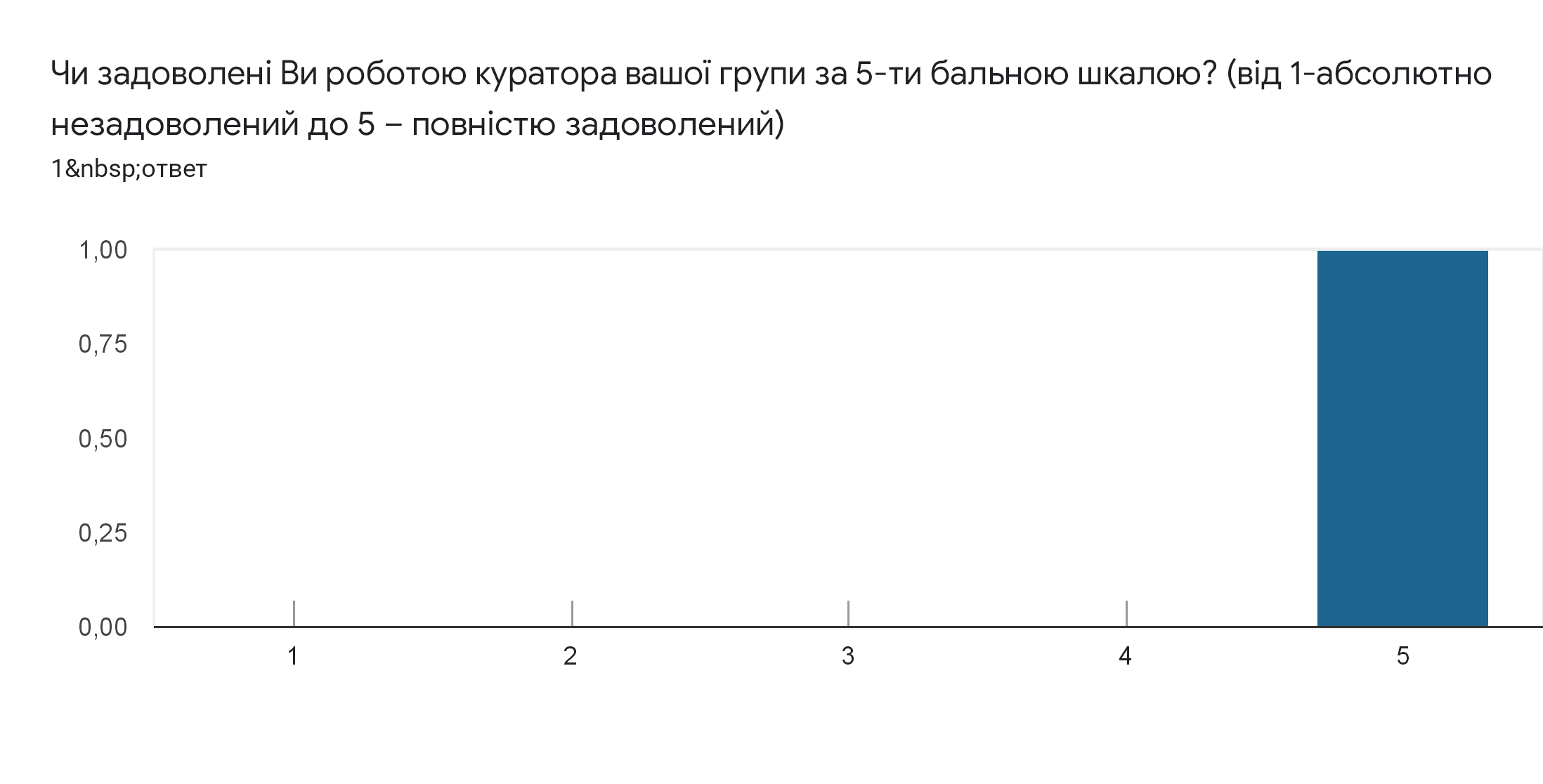 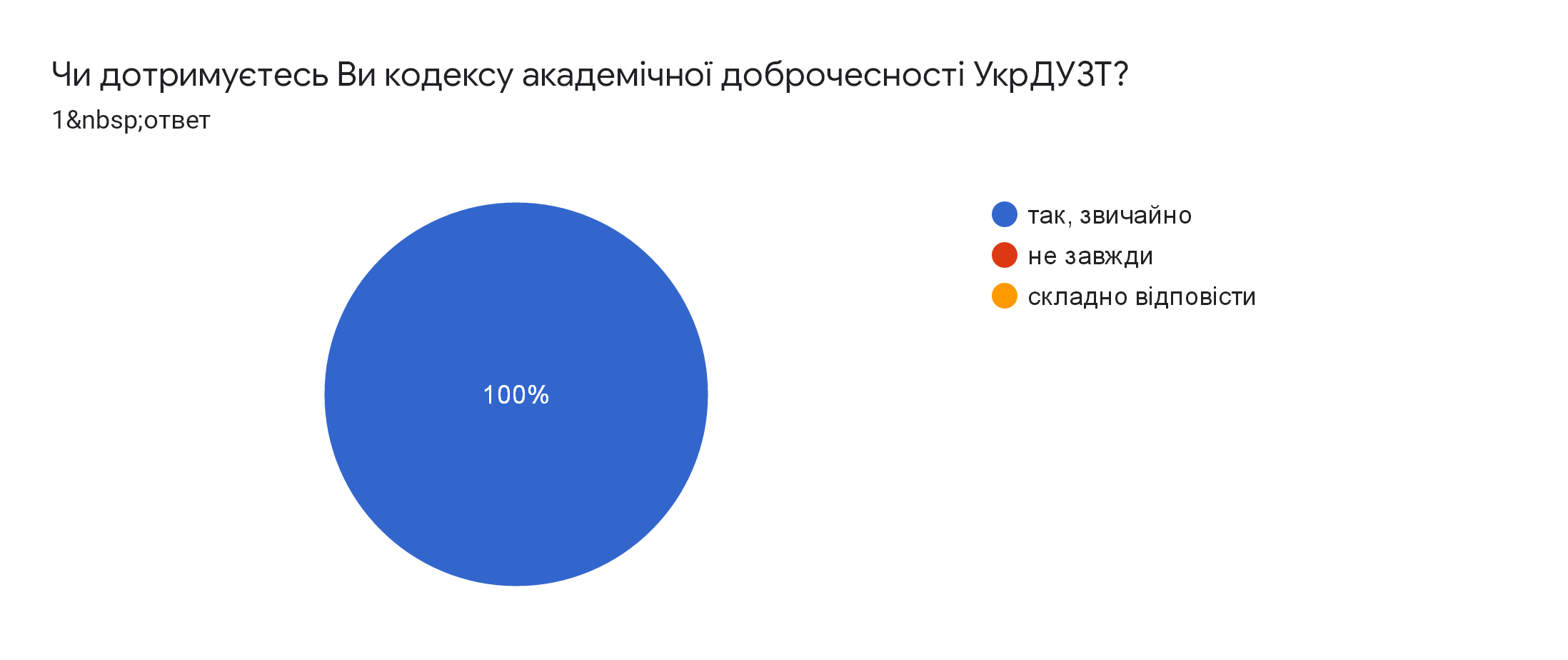 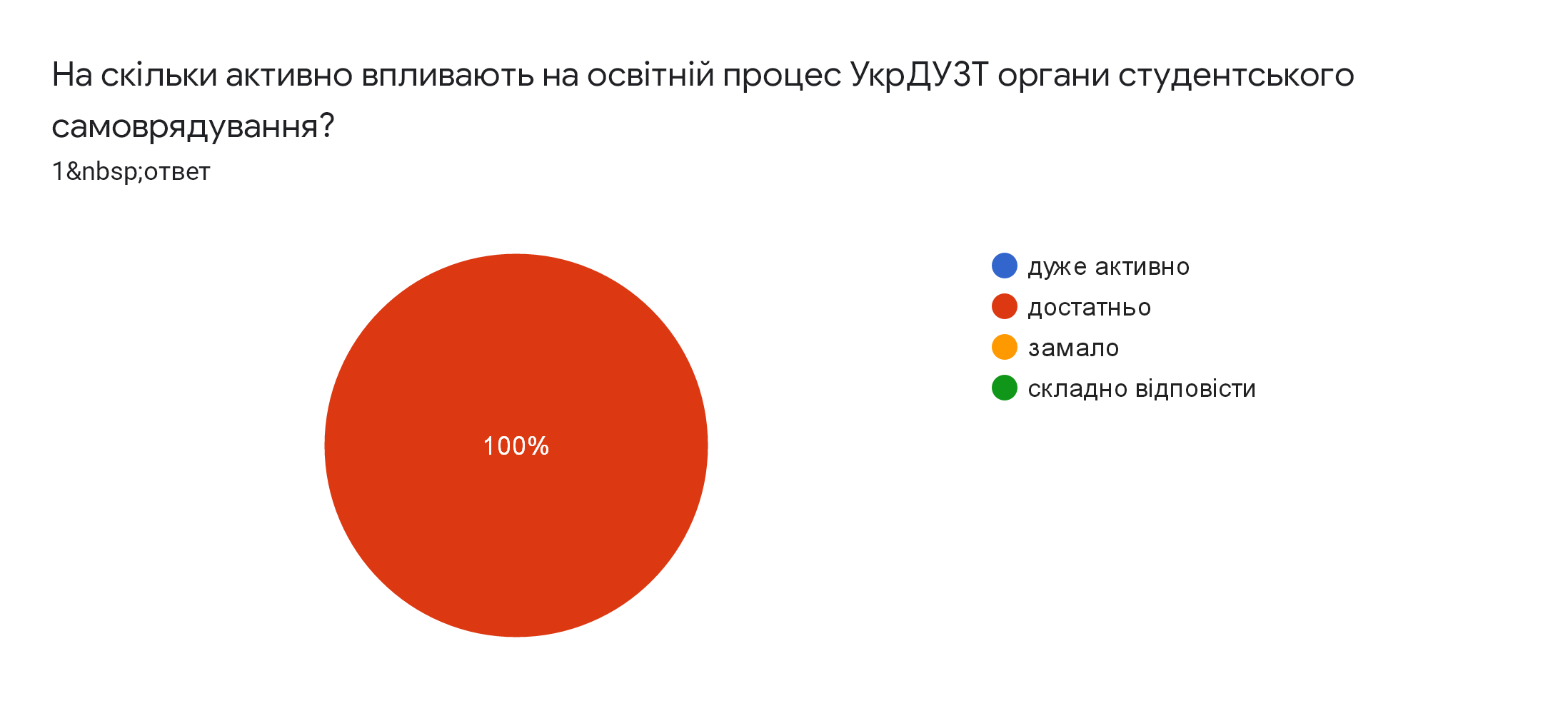 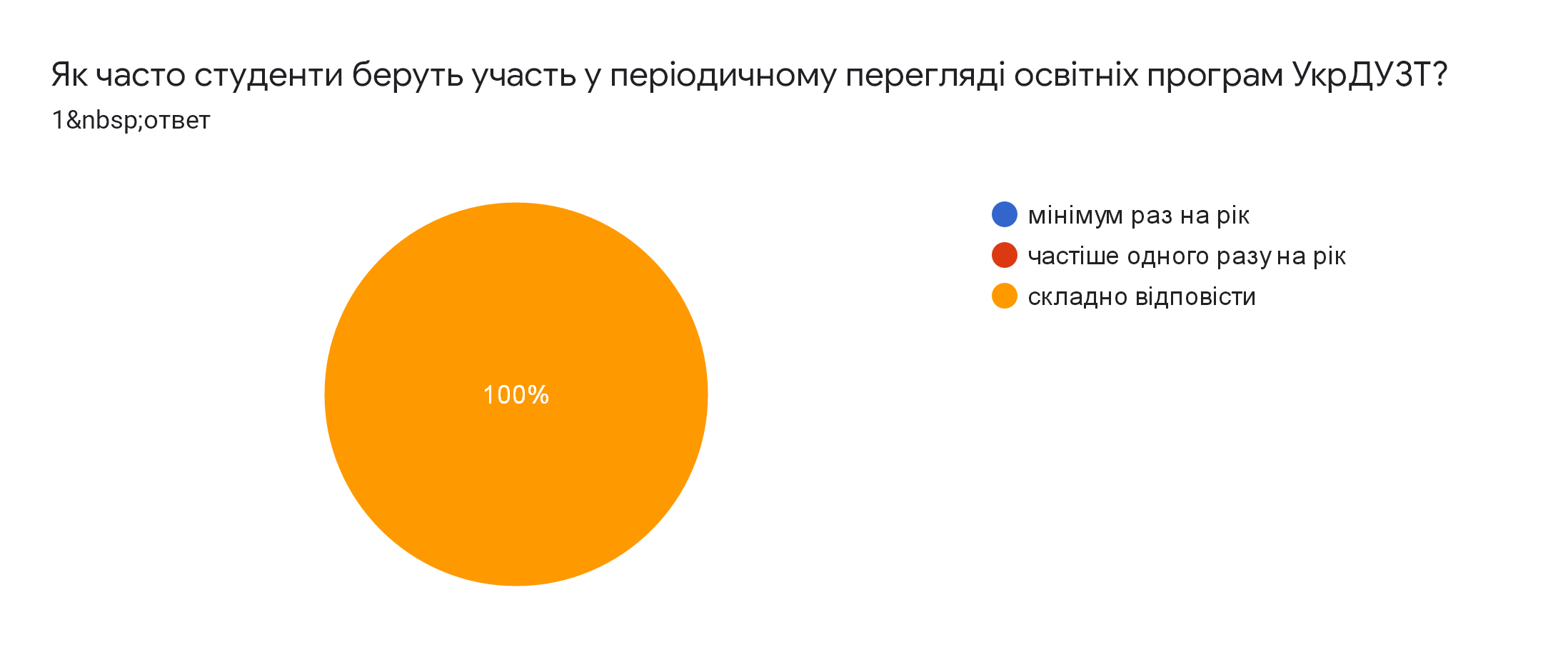 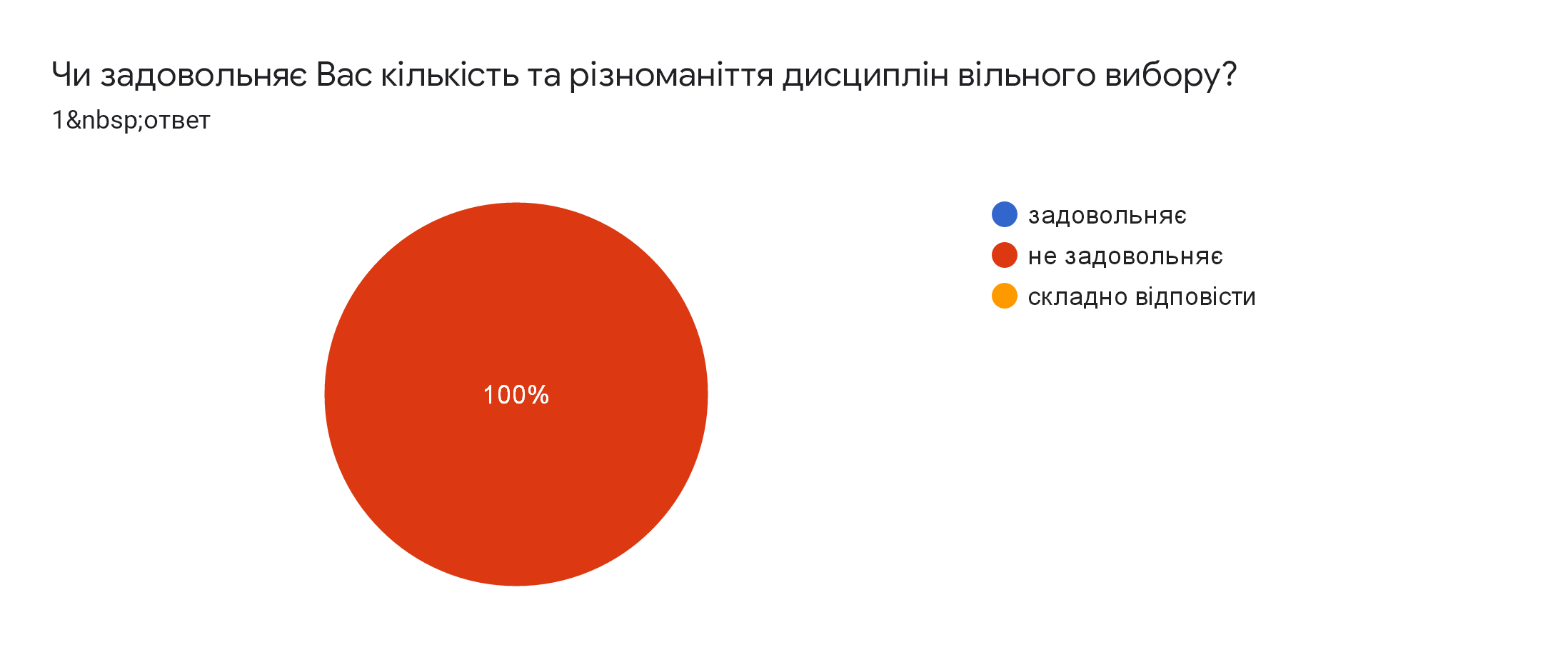 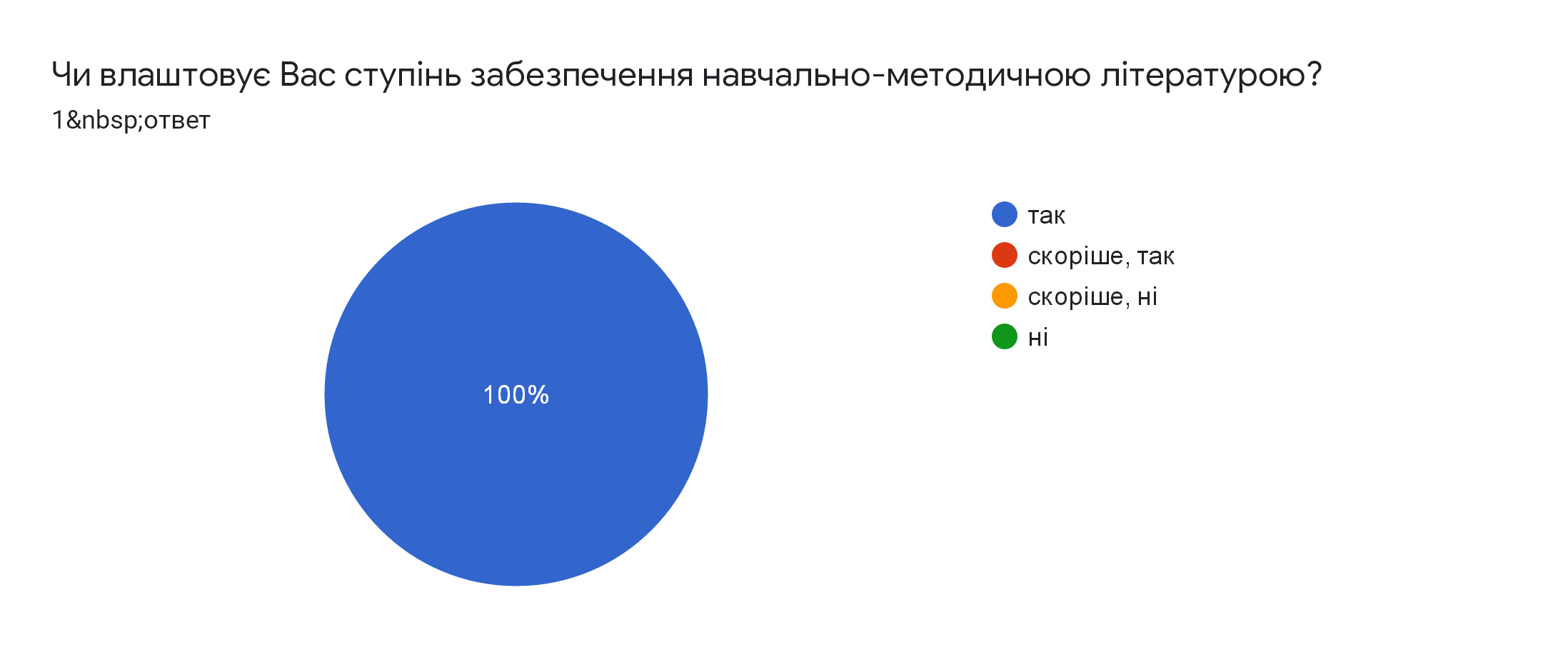 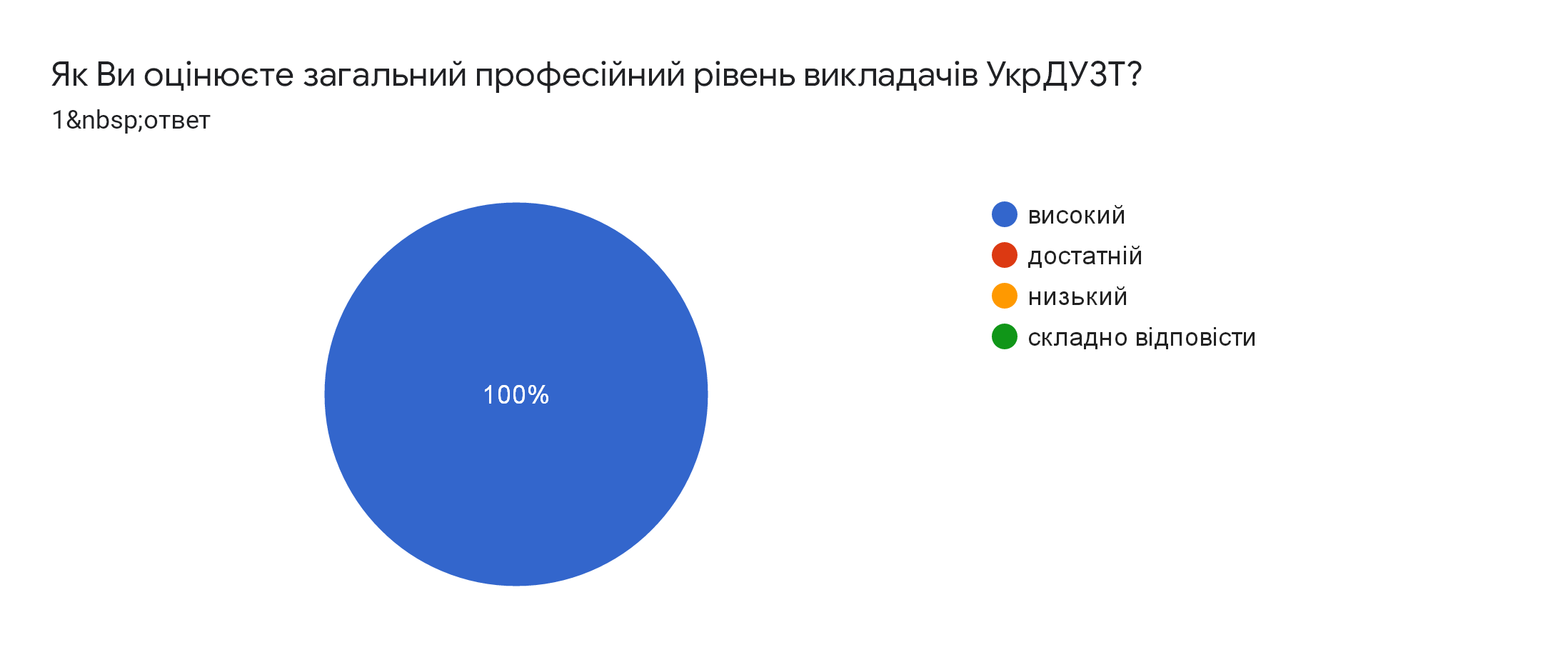 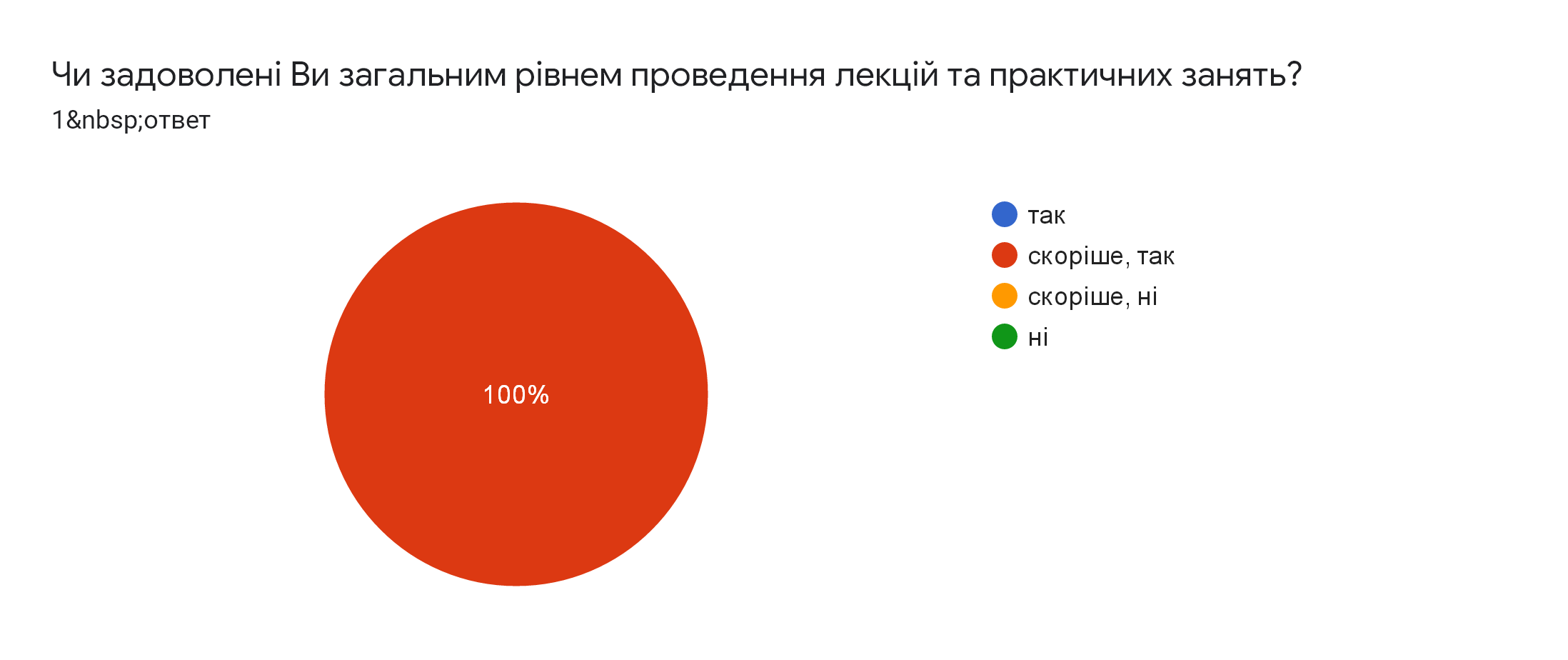 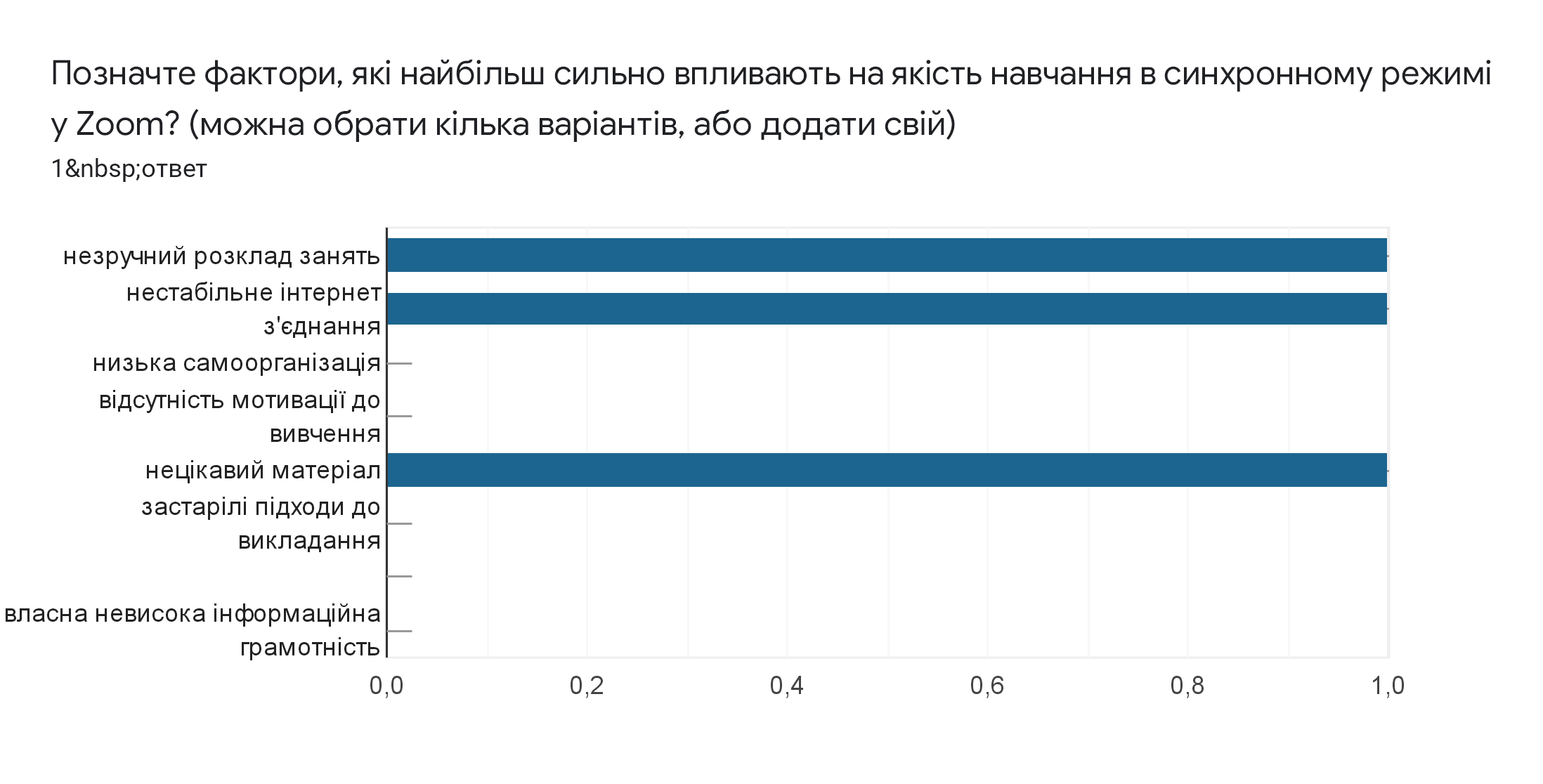 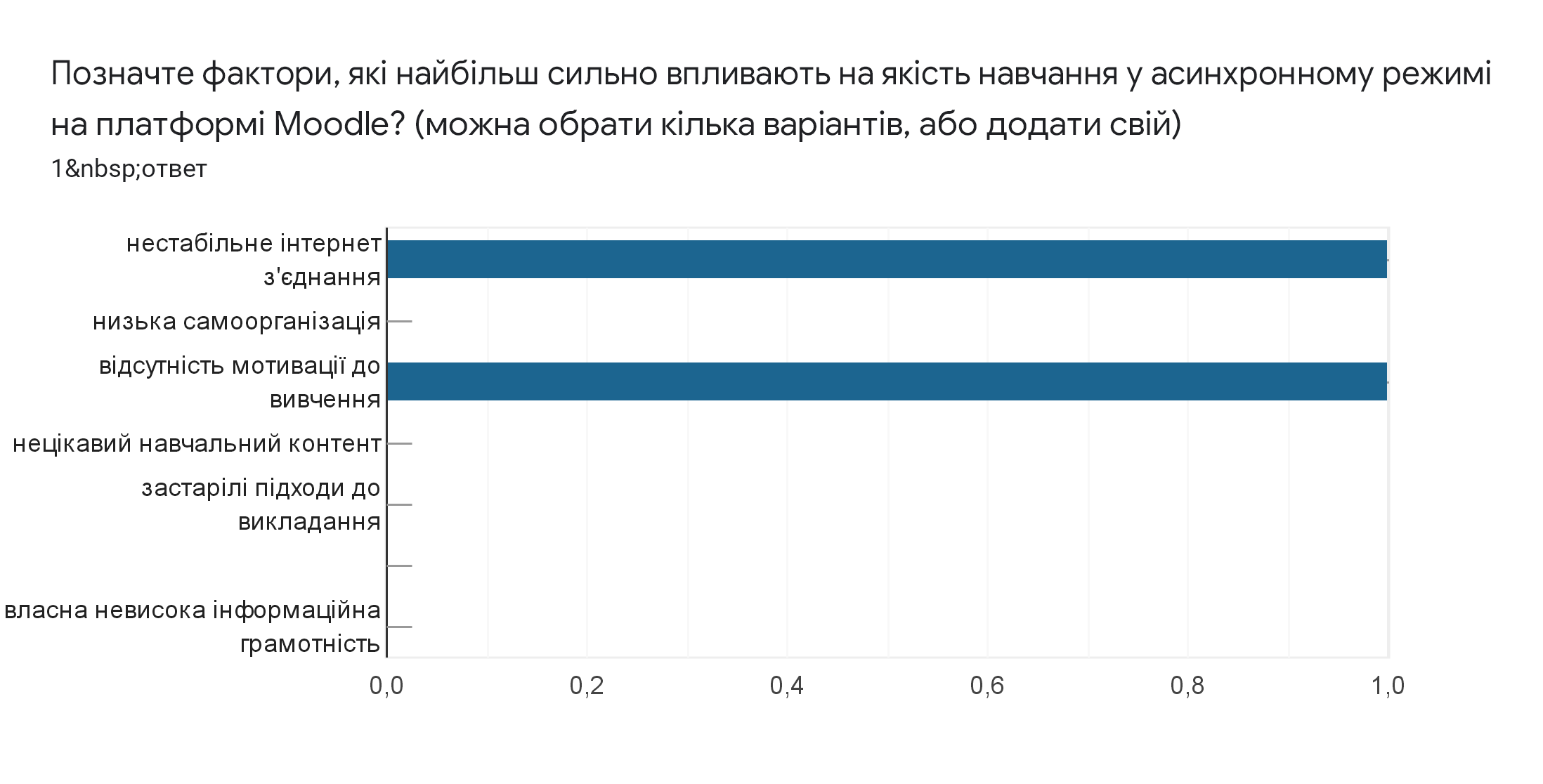 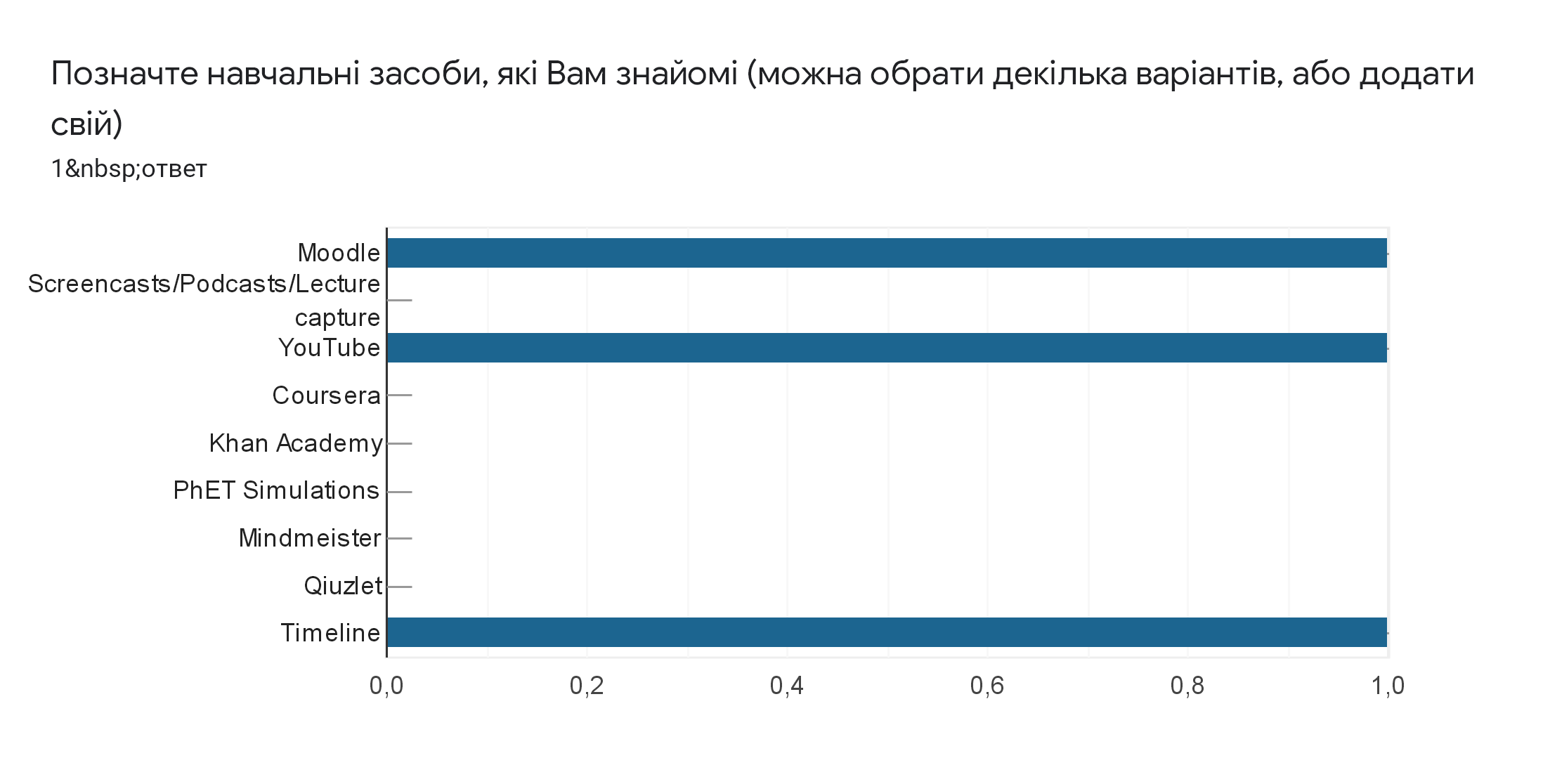 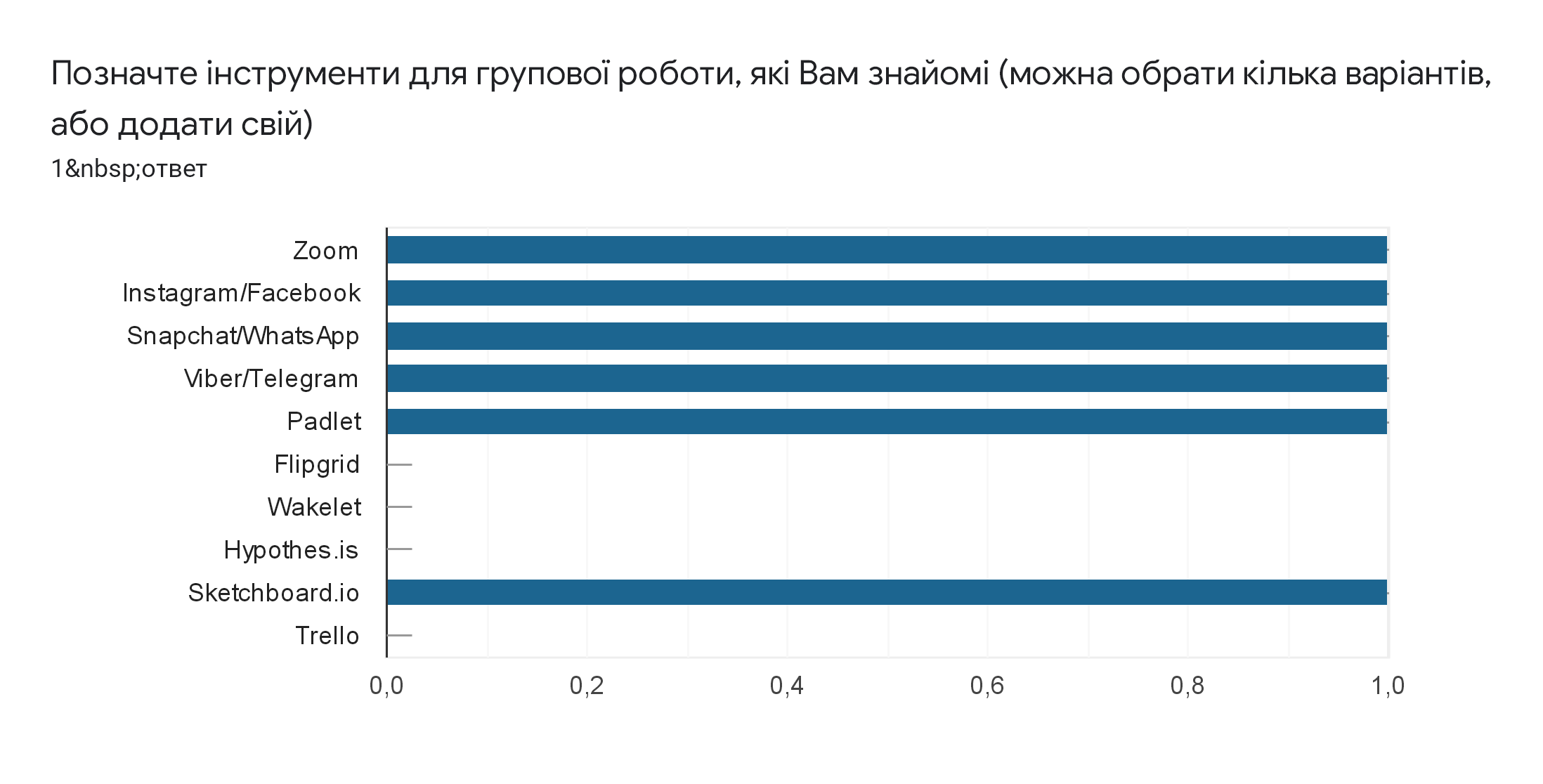 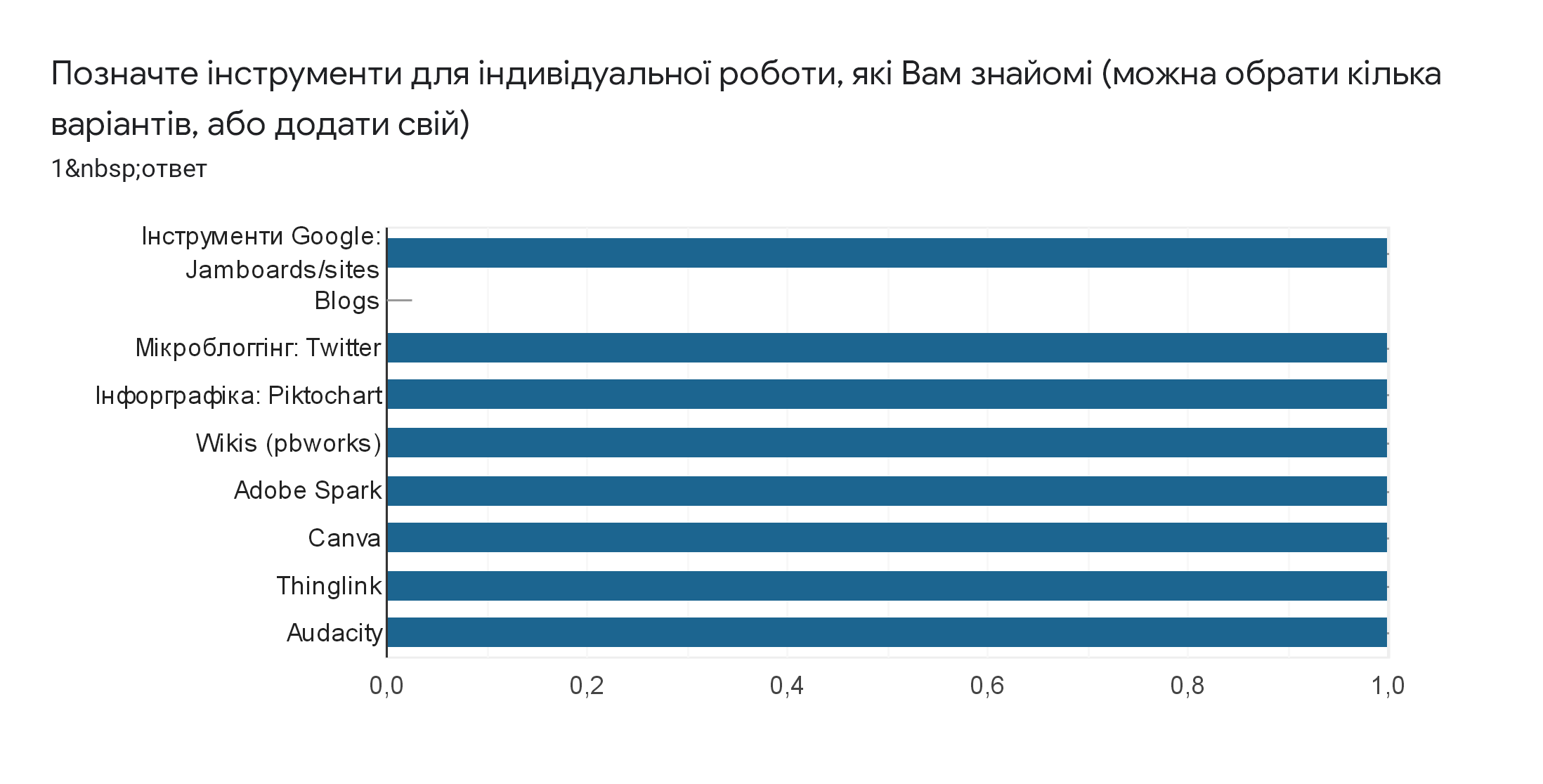 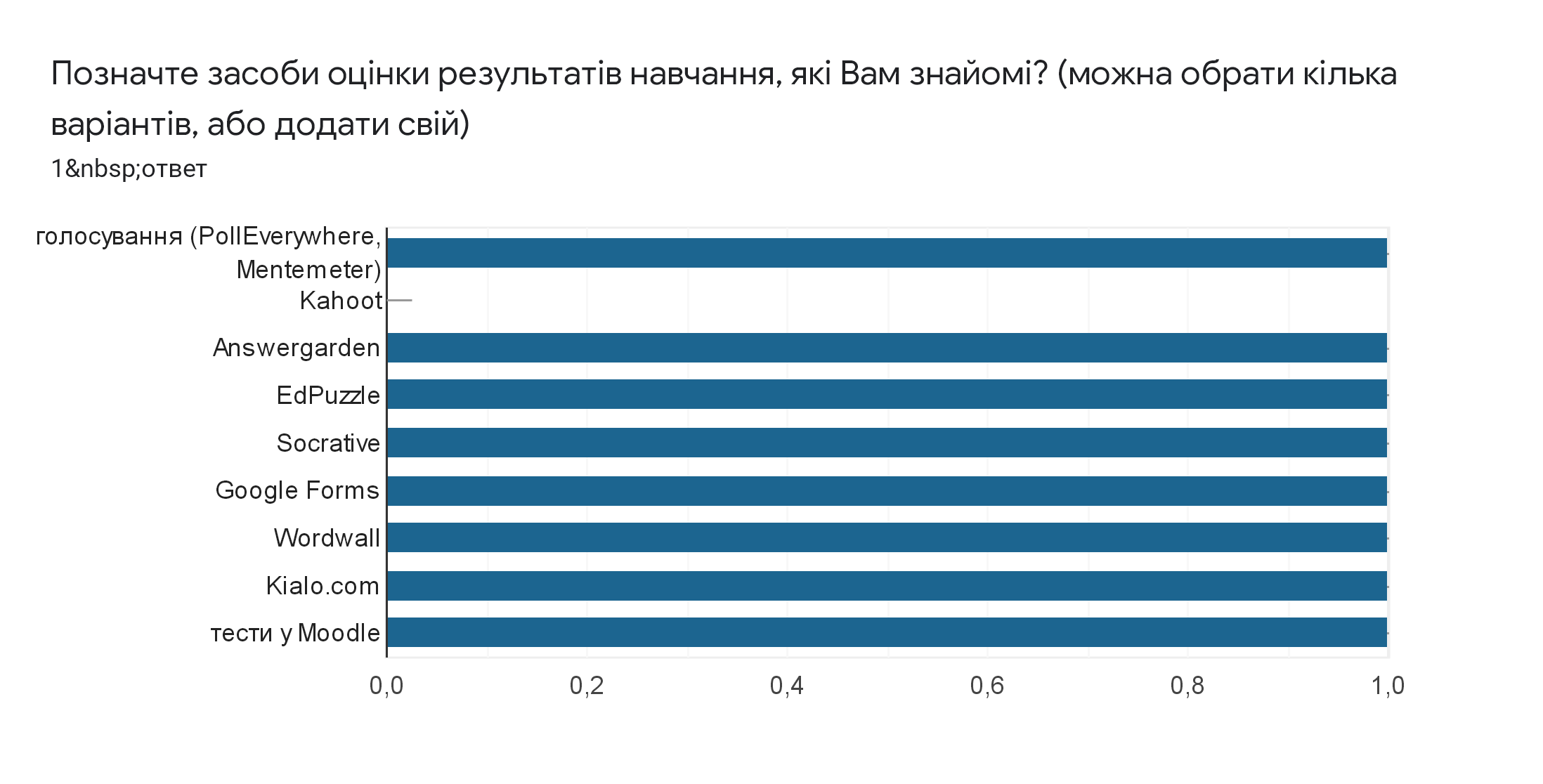 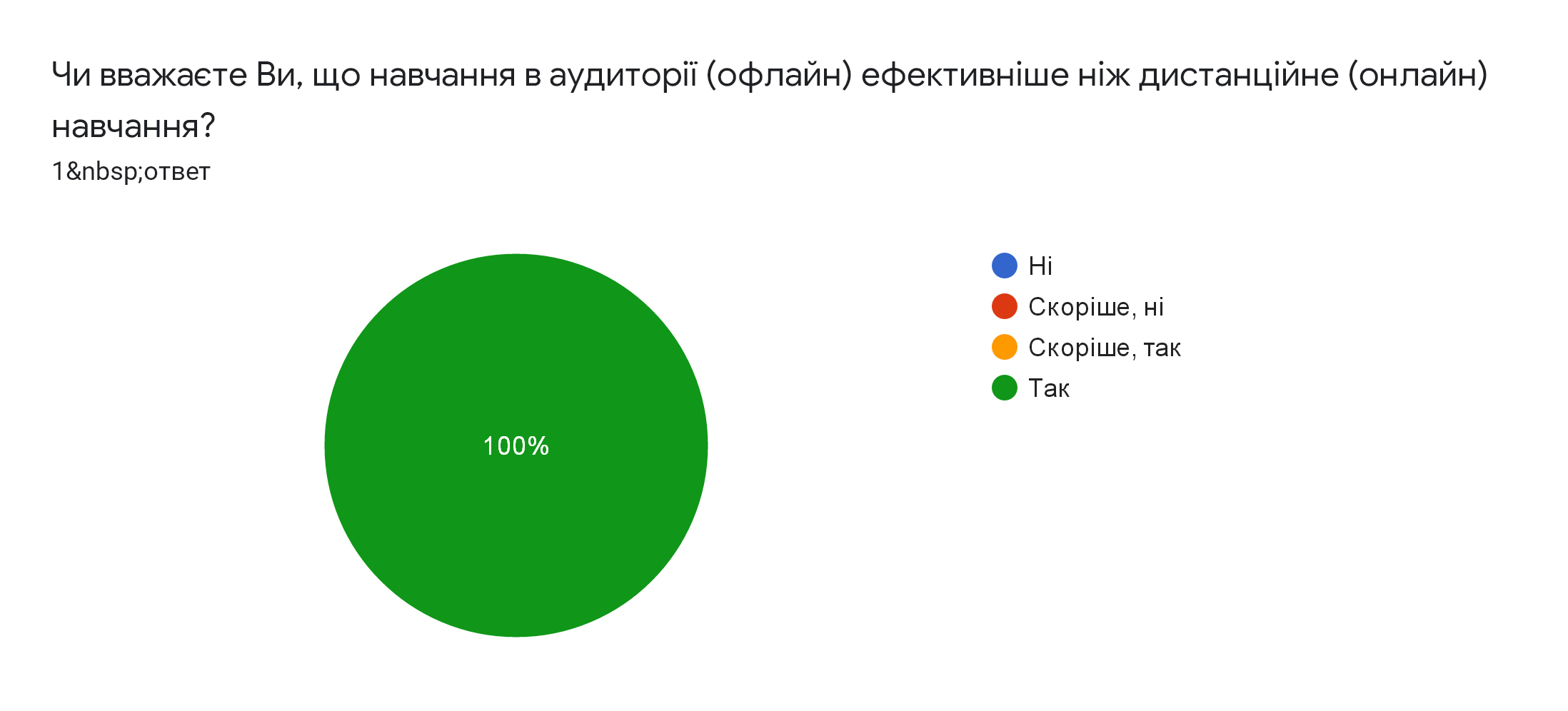 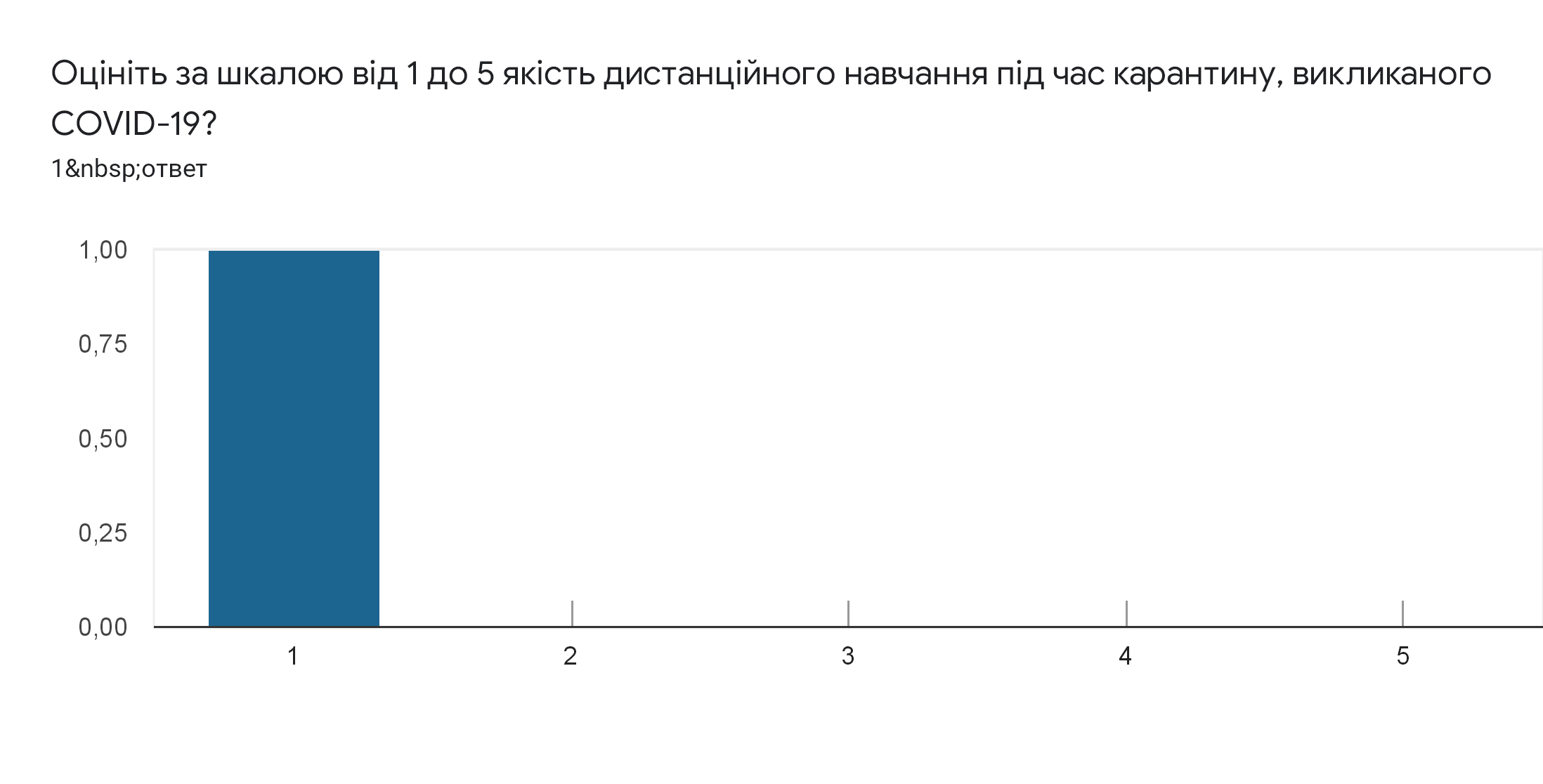 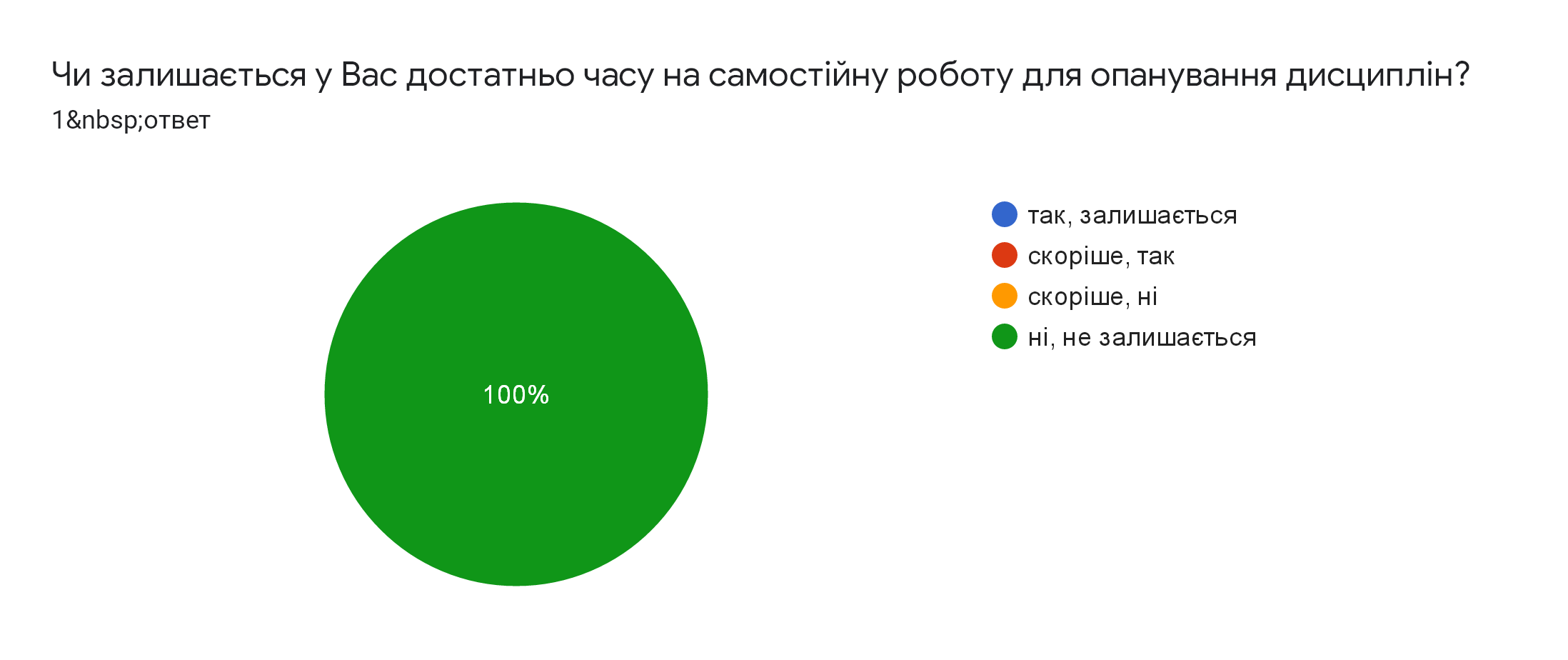 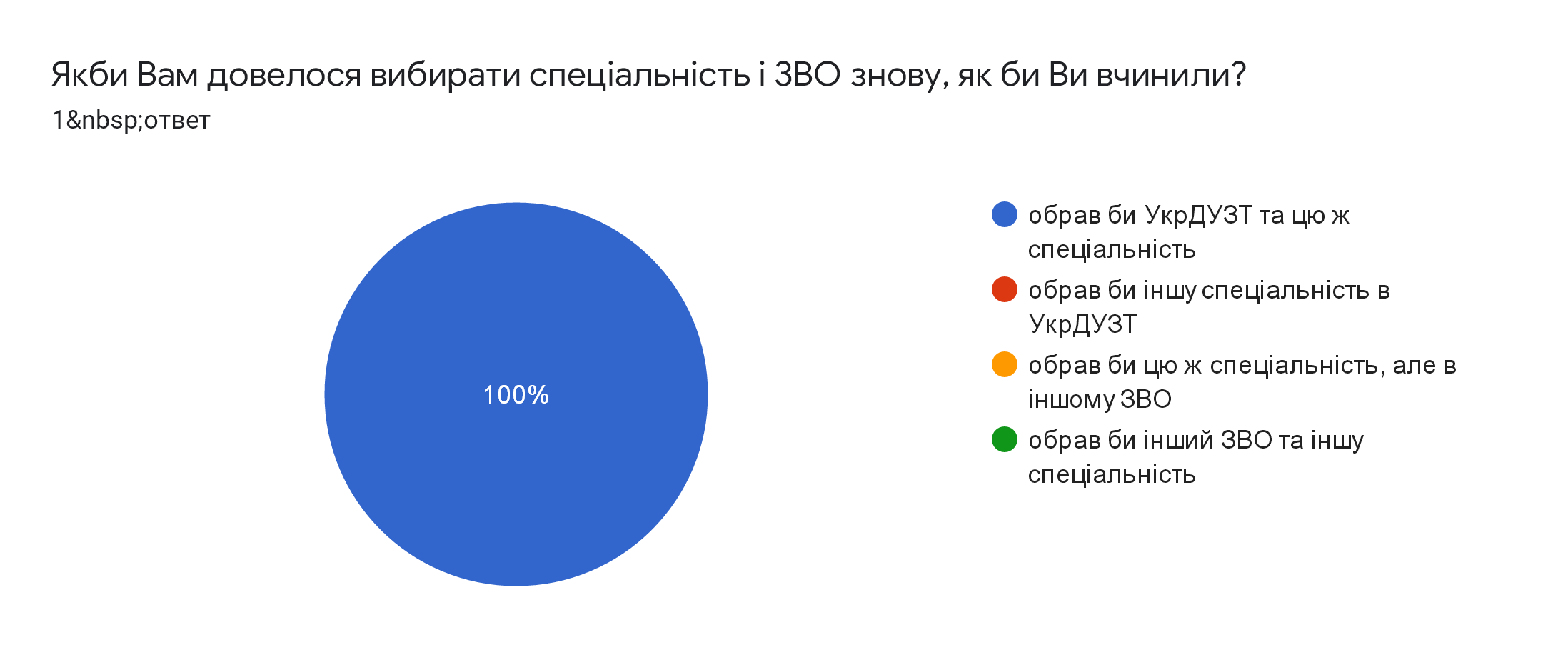 